9.30-10.30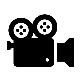 10.30-11.00BREAK11.00-12.00What the Ladybird Heard12.00-1.00LUNCH1.00-2.002.00 - 2.15BREAK2.00-3.00Project timeSee PowerPointMondayTimetable Tricky WordsSpellings10.30-11.00BREAKENGLISHComprehension 12.00-1.00LUNCHMATHS2.00 - 2.15BREAKHistoryWho was Beatrix Potter? Why was she famous?Timeline of her lifeTuesdayPHONICS eer (deer)10.30-11.00BREAKENGLISH12.00-1.00LUNCHMATHS2.00 - 2.15BREAKDT Making a MilkshakeHook: Our farm shop would like to start selling delicious milkshakes from the cow’s milk.WednesdayPHONICS are (scarecrow)10.30-11.00BREAKENGLISH12.00-1.00LUNCHMATHS2.00 - 2.15BREAKART  Appraise Artist:Guiseppe ArcimboldoFruit/vegetable printsThursdayPHONICSce (dance)10.30-11.00BREAKSCIENCEEnquiry Question: Do all animals eat the same food?12.00-1.00LUNCHPEMiss Foster2.00 - 2.15BREAKRE – Muslim FaithFridayTricky Words and spelling test.10.30-11.00BREAKENGLISH12.00-1.00LUNCHMATHS2.00 - 2.15BREAKPSHE / P4C